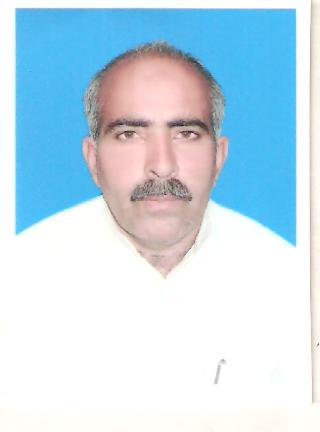 Village Nakodar,Tehsil Fateh Jang	Mobile: (+92) 301 5116428 	Mobile: (+92) 313 5251945District Attock	E-mail: bilal.nakodar@gmail.comPakistan		Muhammad KhanCareer ObjectiveCareer ObjectiveHaving more than 20 years’ experience in the field of drilling both on and offshore. Now seeking a challenging position in your organization as a Night Tool Pusher with an aim to contribute positively towards the achievement of its objectives.Having more than 20 years’ experience in the field of drilling both on and offshore. Now seeking a challenging position in your organization as a Night Tool Pusher with an aim to contribute positively towards the achievement of its objectives.Work ExperienceWork ExperienceDewan Drilling Limited, Pakistan (3 years , 8 months)From October 2012 to November 2015Worked as Night Tool PusherFrom March 2012 to October 2012Worked as DrillerDewan Drilling Limited, Pakistan (3 years , 8 months)From October 2012 to November 2015Worked as Night Tool PusherFrom March 2012 to October 2012Worked as DrillerWork ExperienceWork ExperienceTAQ TAQ Operating Company Limited , Iraq (5 months)                    From November 2011 to February 2012Worked as DrillerTAQ TAQ Operating Company Limited , Iraq (5 months)                    From November 2011 to February 2012Worked as DrillerWork ExperienceWork ExperienceBurgan Drilling, Kuwait (2 years, 6 months)From February 2008 to August 2011Worked as DrillerBurgan Drilling, Kuwait (2 years, 6 months)From February 2008 to August 2011Worked as DrillerWork ExperienceWork ExperiencePride Arabia Drilling (Offshore), Saudi Arabia (3 years)From March 2007 to January 2008Worked as DrillerFrom April 2005 to March 2007Worked as Assistant DrillerFrom February 2005 to April 2005Worked as Derrick ManPride Arabia Drilling (Offshore), Saudi Arabia (3 years)From March 2007 to January 2008Worked as DrillerFrom April 2005 to March 2007Worked as Assistant DrillerFrom February 2005 to April 2005Worked as Derrick ManWork ExperienceWork ExperienceKCA Deutag Drilling, Pakistan (3 years, 8 months)From May 2003 to November 2004Worked as Assistant DrillerFrom March 2001 to May 2003Worked as Derrick ManKCA Deutag Drilling, Pakistan (3 years, 8 months)From May 2003 to November 2004Worked as Assistant DrillerFrom March 2001 to May 2003Worked as Derrick ManWork ExperienceWork ExperienceOil & Gas Development Corporation (OGDCL), Pakistan (9 years, 6 months)From February 1996 to December 1999Worked as Derrick ManFrom January 1988 to February 1996Worked as Floor ManOil & Gas Development Corporation (OGDCL), Pakistan (9 years, 6 months)From February 1996 to December 1999Worked as Derrick ManFrom January 1988 to February 1996Worked as Floor ManWork ExperienceWork ExperienceKCA Deutag Drilling, Pakistan (3 years)From December 1984 to eNovember 1987Worked as Rig ManKCA Deutag Drilling, Pakistan (3 years)From December 1984 to eNovember 1987Worked as Rig ManTechnical CoursesTechnical CoursesSafety CoursesBasic Fire fighting,Opito Approved,Breathing Apparatus & H2S,First Aid & CPR,Rigging & Slinging, Breathing Apparatus & H2S,Basic Offshore Safety Induction Emergency Training,Hydrogen Sulfide Safety AwarenessBasic Fire fighting,Opito Approved,Breathing Apparatus & H2S,First Aid & CPR,Rigging & Slinging, Breathing Apparatus & H2S,Basic Offshore Safety Induction Emergency Training,Hydrogen Sulfide Safety AwarenessSkills & CompetenciesHeavy Duty Driving License,Operational knowledge of Microsoft Office,Possess strong inter-personal skills and ability to work in teamsQuickly adaptable to new circumstances and working conditionsFluency in regional language Urdu, Arabic and EnglishHeavy Duty Driving License,Operational knowledge of Microsoft Office,Possess strong inter-personal skills and ability to work in teamsQuickly adaptable to new circumstances and working conditionsFluency in regional language Urdu, Arabic and EnglishPersonal DataDate of Birth: 1965Nationality: PakistaniMarital Status: MarriedCNIC: 37102-3063288-7Passport Number: YY 4102881Date of Birth: 1965Nationality: PakistaniMarital Status: MarriedCNIC: 37102-3063288-7Passport Number: YY 4102881